.Start on part refrain, on word "..know.." (After 48 count)Section1: Point, Touch, Big Step, TouchSection2: Kick Ball Change (X2), Pivot ¼ Turn (X2)Section3: Lindy ( R - L )Section 4: Cross, Point, Turn ¼ Point, Touch, Knee PopRestart 3 times:* On Wall 3, after section 1 (06.00)* On Wall 6, after section 2 (06.00)* On Wall 10, after section 2 (03.00)Contact Person;Email:ingpakasi@gmail.comFacebook:https://www.facebook.com/ingrid.pakasiDancing In Sorrow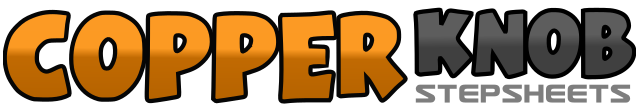 .......Count:32Wall:4Level:High Beginner.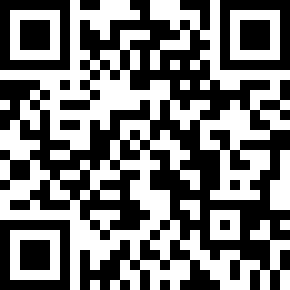 Choreographer:Ingrid Pakasi (INA) - June 2021Ingrid Pakasi (INA) - June 2021Ingrid Pakasi (INA) - June 2021Ingrid Pakasi (INA) - June 2021Ingrid Pakasi (INA) - June 2021.Music:One for Sorrow - StepsOne for Sorrow - StepsOne for Sorrow - StepsOne for Sorrow - StepsOne for Sorrow - Steps........1-2Point R to side, Touch R beside L3-4Big Step R to side, Touch L beside R5-6Point L to side, Touch L beside R7-8Big Step L to side, Touch R beside L1&2Kick R to L Diagonal, Step R beside L,Step L in place3&4Kick R to L Diagonal, Step R beside L, Step L in place5-6Step R Forward, ¼ Turn Left (09.00)7-8Step R Forward, ¼ Turn Left (06.00)1&2Step R to side, Step L close R, Step L to side3-4Step L behind R, Step R in place5&6Step L to side, Step R close L, Step L to side7-8Step R behind L, Step L in place1-2Step R over L, Point L to side3-4Step L over R, Point R to side5-6¼ Turn R Step R together, Point L to side (09.00)7-8Touch L beside R, Pop R knee forward